Curriculum VitAE eT studiorum(redatto ai sensi degli Artt. 46 e 47 del D.P.R. 28.12.2000, n. 445)Anna Maria Leonora - ricercatore a tempo indeterminato, S.C. 14/C1- Sociologia Generale, settore scientifico disciplinare SPS/07, presso il Dipartimento di Scienze della Formazione dell’Università di CATANIA, dal 03/06/2018. Ha conseguito la laurea in Scienze Politiche nel 1998, con la votazione 110/110 e lode. Titolo della tesi di laurea sperimentale: Le Economie alternative. Una proposta per l’economia del Terzo Millennio”. Dall’anno 2000 è cultore della materia in Sociologia presso l’Università di Catania.Nel marzo 2004 ha conseguito il dottorato di ricerca XV ciclo in Sociologia presso la Facoltà di Scienze Politiche, Dipartimento di Sociologia e Metodi delle Scienze sociali, Università di Catania, con la tesi dal titolo: “Relazioni sociali e sviluppo di una comunità”.Dal 2002 al 2007 è stata assegnista di ricerca nel settore scientifico disciplinare SPS/07 “Sociologia Generale” presso il Dipartimento di Scienze della Formazione dell’Università di Catania. Titolo del programma di ricerca avviato dalla cattedra di Sociologia Generale, Prof. G. Kaczynski: “Etica ambientale e comportamento ecologico collettivo”Attività di didatticaDocenza curriculare Dall’AA 2015/2016 insegna discipline del settore concorsuale 14/C1 Sociologia Generale, Storia del pensiero sociologico, Teoria e metodi della ricerca sociale, con continuità, presso il Dipartimento di Scienze della Formazione. Attualmente insegna e presiede le commissioni di esame di Sociologia dei processi culturali e comunicativi presso il CdS LM85 Scienze Pedagogiche e Progettazione Educativa, e Sociologia dell’Innovazione Turistica presso il CdS L15 Scienze del Turismo, presso il Dipartimento di Scienze della Formazione dell’Università di Catania.Dal AA 2014/2015 ad oggi è membro delle commissioni d’esame delle discipline sociologiche presiedute dalla prof.ssa Liana M. Daher. Dal mese di Dicembre 2004, presso l’Università di Catania, è stato membro delle commissioni di esame delle discipline sociologiche presiedute dal prof. Kaczynski presso il Dipartimento di Scienze della formazione. Docenza extracurriculare[21/02/2020] Lezione per il Dottorato di ricerca in Processi Formativi, Modelli Teorico-Trasformativi e Metodi Di Ricerca Applicati Al Territorio XXXV ciclo, Dipartimento di Scienze della Formazione, Università di Catania: Le forme di educazione alternativa nelle dinamiche del cambiamento sociale dal basso. Sfide teoriche e metodologiche[08/07/2019] Lezione per il Dottorato di ricerca in Scienze Sociali Applicate XXXIV ciclo presso il Dipartimento di Scienze Sociali ed Economiche Università La Sapienza di Roma: Migrazioni, religioni e diversità culturale: il problema.[09/07/2019] Lezione per il Dottorato di ricerca in Scienze Sociali Applicate XXV ciclo presso il Dipartimento di Scienze Sociali ed Economiche Università La Sapienza di Roma: Migrazioni, religioni e diversità culturale: questioni di rilevazione empirica[21/04/2010] Lezione per il Dottorato di ricerca in Scienze Umane, XXXV ciclo, Dipartimento di Processi Formativi, Università di Catania: Gli inizi della sociologia in Italia. Gli autori e i temi.Attività di ricercaResponsabilità scientifiche in attività convegnistiche nazionaliNel 2019 ha organizzato il seminario Biografie scientifiche e metodo biografico per un approccio multidisciplinare alla conoscenza della realtà sociale presso il Dipartimento di Scienze della Formazione, Università di CataniaNel 2017 è stata membro del Local Organizing committee  del ISA (International Sociological Association) RC48 Mid-term Conference “From the streeet to public debate. Social movements and the miking of alternatives”  Università di Catania, Dipartimento di Scienze della Formazione (IT) Nel 2016 è stata membro del Comitato scientifico e organizzativo della Conferenza internazionale FIR conference “Understanding social conflict. The relationship between sociology and history”, Università di Catania, Dipartimento di Scienze della Formazione (IT)Nel 2016 è stata membro del Coordinamento Sessione “Multi(Inter)cultural School in Inclusive Societies? Critical Discourses and an Interdisciplinary Approach” per la Conferenza Interenazionale CADAAD 2016 “Critical Approach to Discourse Analysis Across Discplines” Università di Catania, Dipartimento di Scienze Umanistiche, Catania (IT)Affiliazioni in associazioni Sociologiche nazionali e internazionaliDal 2016 è socio ordinario della Associazione internazionale di Sociologia (ISA).Dal 2019 è socio ordinario della Associazione Italiana di Sociologia (AIS).Dal 2017 al 2019 è stata socio ordinario della Associazione Europea di Sociologia (ESA)Partecipazione a Comitati scientifici, redazionali e dei référée Dal 2019 è membro del comitato scientifico della collana “Disembedding. Tempi e spazi di modernità radicale” diretta dalla prof.ssa Liana M. Daher e Sergio Severino, presso la Aracne Editrice, Roma.Dal 2019 ha svolto la funzione di référée per la rivista “Quaderni di Sociologia”Premi e riconoscimenti nazionali o internazionali per attività di ricercaVincitrice (primo premio) della IV edizione del “Premio 2000”, CRUI-Istituto Poligrafico e Zecca dello Stato per la migliore tesi di laurea dell’A.A. 1997/1998.Funzioni e incarichi presso l’Ateneo di CataniaCommissioni nominate dal Dipartimento di Scienze della formazione dell’Università di Catania[2020] Membro della Commissione Paritetica Dipartimentale, Dipartimento di Scienze della Formazione, Università di Catania[AA. 2017/2018 – 2019/2020] Componente del Gruppo di Assicurazione della Qualità per il CdS LM85 Scienze Pedagogiche e Progettazione Educativa, Università di Catania.[AA. 2020/2021] Docente di riferimento per il CdS L15 Scienze Pedagogiche e progettazione Educativa, Università di Catania[AA. 2020/2021] Docente di riferimento per il CdS L15 Scienze del Turismo, Università di Catania.[2020] Membro della Commissione giudicatrice per l’attribuzione dell’assegno di ricerca in SPS/07 sociologia generale per l’Università di Catania[2019] Membro della Commissione Dipartimentale per l’attribuzione delle borse di studio POT per il Tutorato qualificato.[AA. 2017/2018] Delegata della Presidenza del CdS L15 Formazione di Operatori Turistici per il  Tutorato presso il Dipartimento di Scienze della Formazione, Università di Catania[AA. 2017/2018] Delegata della Presidenza del CdS L15 Formazione di Operatori Turistici per l’Orientamento presso il Dipartimento di Scienze della Formazione, Università di CataniaCatania, 17/04/2021In fedeAnna Maria Leonora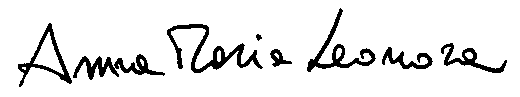 Periodo01/12/2020 – OggiEsperienzaRicercatore per progetto di ricerca Europeo HORIZON 2020 Tipo di attività svoltaRicercatoreNome e indirizzo IstituzioneUniversità degli Studi di CATANIA - P.zza dell'Universita',2 - CATANIAStruttura Dip. L.240/2010 Scienze della FormazioneTitolo ProgettoPARTICIPATION - Analyzing and Preventing Extremism Via ParticipationTipo bandoHorizon 2020 - H2020-SC6-GOVERNANCE-2020 Anno Bando2020Responsabile U.O.Liana M. DaherPeriodo01/07/2020 – OggiEsperienzaRicercatore per PIAno di inCEntivi per la Ricerca di Ateneo 2020/2022 Linea di intervento 2 – Progetti IntradipartimentaliTipo di attività svoltaRicercatoreNome e indirizzo IstituzioneUniversità degli Studi di CATANIA - P.zza dell'Universita',2 - CATANIAStruttura Dip. L.240/2010 Scienze della FormazioneTitolo ProgettoCURSEMON - Cura di sé, cura del mondo. L’impatto della crisi ambientale sul fisico (sôma) e sul morale (psyché) dell’uomoTipo bandoPiano di incentivi per la ricerca di Ateneo Linea di intervento 2  Progetti intradipartimentaliAnno Bando2020Responsabile U.O.Rosa Loredana CardulloPeriodo12/12/2018 – OggiEsperienzaRicercatore Senior progetto Europeo E+Tipo di attività svoltaProgettazione ed implementazione strumenti di ricerca empirica Nome e indirizzo IstituzioneUniversità degli Studi di CATANIA - P.zza dell'Universita',2 - CATANIAStruttura Dip. L.240/2010 Scienze della FormazioneTitolo ProgettoTIEREF- Towards Inclusive Education for Refugee Children" project n. 592142-EPP-1-2017-1-TR-EPPKA3-IPI-SOC-INTipo bandoErasmus+Anno Bando2018Responsabile U.O.Liana M. DaherPeriodo23/10/2018 – 30/06/2019EsperienzaRicercatore senior per il progetto UNICEF – UNHCR – OIM - ISMUTipo di attività svoltaPartecipazione alle attività formative rivolte a intervistatori e ricercatori junior, tutoraggio degli intervistatori e dei ricercatori junior nello svolgimento delle attività, conduzione dei focus group ai MSNA e delle interviste ai key informant, svolgimento di tutte le attività relative allo studio di caso indicato nelle linee guida per la ricerca per la Sicilia.Nome e indirizzo IstituzioneUniversità degli Studi di CATANIA - P.zza dell'Universita',2 - CATANIAStruttura Dip. L.240/2010 Scienze della FormazioneTitolo ProgettoUnaccompanied and Separated children in their transition to adulthood in ltalyTipo bandoTender UNICEF – UNHCR – OIM Anno Bando2018Responsabile U.O.Liana M. DaherPeriodo01/07/2018 – 31/10/2019EsperienzaRicercatore Senior progetto Europeo Erasmus+Tipo di attività svoltaProgettazione e implementazione degli strumenti di ricerca sviluppati nell'iter progettuale con riferimento alla rilevazione dei bisogni dei docenti nelle scuole multi-religiose. Responsabilità del corretto svolgimento e delle scadenze degli outputNome e indirizzo IstituzioneUniversità degli Studi di CATANIA - P.zza dell'Universita',2 - CATANIAStruttura Dip. L.240/2010 Scienze della FormazioneTitolo ProgettoNORADICA – NORADICA- Inter‐Religious Dialogue Against Radicalization of Youth through Innovative Learning Practices at School  project n. 2017-1-IT02-KA201-037002Tipo bandoErasmus+Anno Bando2017Responsabile U.O.Liana M. DaherPeriodo01/09/2015 - 28/02/2018EsperienzaPartecipazione a progetto di ricercaTipo di attività svoltaRicercatore Senior progetto Europeo Erasmus+Nome e indirizzo IstituzioneUniversità degli Studi di CATANIA - P.zza dell'Universita',2 - CATANIAStruttura Dip. L.240/2010 Scienze della FormazioneTitolo ProgettoMulticultural Schools -  Enhancing Cultural and Linguistic Treasure of Europe through Teachers" Project n. 2015-1-PL01-KA201-016963Tipo bandoErasmus+Anno Bando2015Responsabile U.O.Liana M. DaherPeriodo01/01/2010 - 31/12/2011EsperienzaPartecipazione a progetto di ricercaTipo di attività svoltaRicercatore Senior progetto Europeo Erasmus+Nome e indirizzo IstituzioneUniversità degli Studi di CATANIA - P.zza dell'Universita',2 - CATANIAStruttura Facoltà di Scienze della FormazioneTitolo Progetto Erasmus+ KA2 "SMILEY - Social Mindedness in Learning Community" Project n.: 510320-LLP-1-2010-1-IT-COMENIUS-CMPTipo bandoErasmus+Anno Bando2010Responsabile U.O.Grzegorz J. KaczynskiPeriodo01/01/2018EsperienzaPartecipazione a progetto di ricerca FIRD 2018Tipo di attività svoltaRicercaNome e indirizzo IstituzioneUniversità degli Studi di CATANIA - P.zza dell'Universita',2 - CATANIAStruttura Dip. L.240/2010 Scienze della FormazioneTitolo ProgettoQuando la disobbedienza è «sociale»: proteste democratiche e nuove forme di azione collettiva in ItaliaTipo bandoFIRD- Finanziamenti per Ricerca Dipartimentale 2018Anno Bando2017Responsabile U.O.Liana M. DaherPeriodo01/01/2014 - 31/12/2016EsperienzaPartecipazione a progetto di ricerca FIR 2014Tipo di attività svoltaRicercaNome e indirizzo IstituzioneUniversità degli Studi di CATANIA - P.zza dell'Universita',2 - CATANIAStruttura Dip. L.240/2010 Scienze della FormazioneTitolo Progetto Ambivalenza e conflitto nei luoghi della sociabilità e delle appartenenze dal moderno all’attualeTipo bandoFIR- Futuro In RicercaAnno Bando2014Responsabile U.O.Liana M. DaherPeriodo11/07/2016 -  oggiEsperienzaMembro Fondatore del Centro interdipartimentale di ricerca per il Community University Engagement, in acronimo CUrE (D.R. n. 2272 1l luglio 2016)Tipo di attività svoltaRicercaNome e indirizzo IstituzioneUniversità degli Studi di CATANIA - P.zza dell'Universita',2 - CATANIAStruttura Dip. L.240/2010 Scienze della FormazioneResponsabile U.O.Prof. Roberta Piazza Periodo01/03/2016 -  oggiEsperienzaCo-responsabile della progettazione empirica per il laboratorio di ricerca Dipartimentale Collective Action Lab - CLabTipo di attività svoltaRicercaNome e indirizzo IstituzioneUniversità degli Studi di CATANIA - P.zza dell'Universita',2 - CATANIAStruttura Dip. L.240/2010 Scienze della FormazioneResponsabile U.O.Prof. Liana M. Daher Periodo01/03/2016 -  oggiEsperienzaCo-responsabile della progettazione empirica per il laboratorio di ricerca Dipartimentale Intercultural Sociological Laboratory - ISOLATipo di attività svoltaRicercaNome e indirizzo IstituzioneUniversità degli Studi di CATANIA - P.zza dell'Universita',2 - CATANIAStruttura Dip. L.240/2010 Scienze della FormazioneResponsabile U.O.Prof. Liana M. Daher Relazioni in convegni di rilevanza nazionale ed internazionaleRelazioni in convegni di rilevanza nazionale ed internazionaleRelazioni in convegni di rilevanza nazionale ed internazionaleDataTipo di AttivitàEvento28/02/2021Chair for the Session  The Challenges of Democratic Political Agency in Social Movements Today,  at the IV ISA Forum of Sociology,Virtual - IV ISA Forum of Sociology, Challenges of the 21st Century, Democracy, Environment, Inequalities, Intersectionality, Porto Alegre, Brasil, 23-28 February 202127/02/2021Oral Presentation Inter-Religious Dialogue As Antidote to Radicalisation through the Involvement of Religious Communities and Civil Society. A Mediterranean Case in the Session  Civil Society and Religion for the IV ISA Forum of Sociology. Virtual - IV ISA Forum of Sociology, Challenges of the 21st Century, Democracy, Environment, Inequalities, Intersectionality, Porto Alegre, Brasil, 23-28 February 202126/02/2021Oral Presentation #Weekendformobilization. Contradictions and Un-Predictable Consequences in Mobilizing Ideas for the Session: From Subjectivity to Mobilization: A Critical View for the IV ISA Forum of Sociology.Virtual - IV ISA Forum of Sociology, Challenges of the 21st Century, Democracy, Environment, Inequalities, Intersectionality, Porto Alegre, Brasil, 23-28 February 202125/02/2021Chair and Session Organizer of the Joint Session Religion, Environment and social Movements at the IV ISA Forum of Sociology.Virtual - IV ISA Forum of Sociology, Challenges of the 21st Century, Democracy, Environment, Inequalities, Intersectionality, Porto Alegre, Brasil, 23-28 February 202117 Settembre 2020Presentazione Gatekeeper del Sistema di Accoglienza. Tutori volontari fra sfide e criticità in Sicilia. Con Liana M. Daher e Augusto GamuzzaXII Conferenze ESPAnet Italia “Il welfare state di fronte alle sfide globali” 15 Gennaio 2020Presentazione Raccontar storie, costruire immagini. 
Lo sfondo sociale e sociologico delle favole di Rodari comparato ai Noradicartoons. Con Liana M. Daher, Augusto Gamuzza, Giorgia MavicaALTRE CENTO DI QUESTE FAVOLE: incontri e riflessioni sulla figura e l'opera di Gianni Rodari ad un secolo dalla nascita 1920 – 2020. Dipartimento di Scienze della Formazione, Università di Catania9 Dicembre 2019Presentazione del Rapporto “Ad un bivio. La transizione all’età adulta dei minori stranieri non accompagnati in Italia” Con Liana M. Daher, Augusto Gamuzza, Rita BichiRapporto ISMU per  UNICEF- OIM-UNHCR- “Ad un bivio. La transizione all’età adulta dei minori stranieri non accompagnati in Italia,  Dipartimento di Scienze della Formazione, Università di Catania22 Novembre 2019Organizzazione e Coordinamento (chair) del Seminario  Biografie scientifiche e metodo biografico per un approccio multidisciplinare alla conoscenza della realtà socialeSeminario commemorativo “Biografie scientifiche e metodo biografico per un approccio multidisciplinare alla conoscenza della realtà sociale”, Dipartimento di Scienze della Formazione, Università di Catania25 Ottobre 2019Presentazione “ NORADICA Project Overview and discussion of results”. Con Liana M. Daher, Augusto GamuzzaNORADICA Final Conference. “Dialogue versus Radicalisation: Challenges on the ground”12-13 Settembre 2019Presentazione “Iterative testing of the good practice resources and the assessment methodology”TIEREF Transnational 3rd Project Meeting, Craiova, Romania5 Ottobre 2018Presentazione  Activating De-radicalisation Processes through Reciprocity. Convergences and divergences across Europe. Con Augusto Gamuzza and Liana DaherESA (European Sociological Association)/Research Network 27 Mid-term Conference “Social Structures, Culture and Institutions in Southern European Societies”,4-6, Oct., University of Catania16 Luglio 2018Presentazione “Challenging the Bad Masters: Teachers As Gatekeepers in Implementing theInter-Religious Dialogue Against Radicalization of Youth” With Liana Daher and Augusto Gamuzza ISA (International Sociological Association) World Congress of Sociology, Toronto (Canada) 15-22 July 20187 Giugno 2018Presentazione “Interreligious sliding doors: a chance for the Inter-Religious Dialogue against Radicalization of Youth. Insights from NORADICA Project”International Conference “Sociological imagination and social promotion:the category of “agapic action” to interpret the changesand to imagine new futures” Department of Political Science, University of Salerno.22 Maggio 2018Presentazione “Ricerca-azione e partenariati strategici come opportunità di connessione con il territorio attraverso la ricerca. riflessioni da tre casi di successo”Seminario Ateneo di Catania, Polo Interculturale e Partenariati StrategiciKnow how acquisito e linee programmatiche”, Department of Education in collaboration with Catania Intercultural Educational, Pole22 Febbraio 2018Presentazione “Action Plan until next NORADICA meeting”Project Meeting Erasmus+ “NORADICA”, Lodz (PL)22 Febbraio 2018Presentazione “Religion as Inforgraphics State of the Research and next steps”Project Meeting Erasmus+ “NORADICA”, Lodz (PL)14 Dicembre 2017Presentazione “Multicultural Schools Project Updates” con Augusto GamuzzaMulticultural Schools project Multiplier event 8National Dissemination workshop Italia, Università di Catania, Dipartimento di Scienze della Formazione (IT)26 Settembre 2017Presentazione “Presentazione dei risultati del progetto Multicultural Schools” con Liana M. Daher e Augusto GamuzzaMulticultural Schools project Multiplier event roundtable “Diversità e Dialogo a Scuola. Sfide e traguardi per il terzo Millennio” Università di Catania, Dipartimento di Scienze della Formazione (IT)31 Agosto 2017Presentazione Paper ““The Heart City. Solidarity as transformative dialogic process between collective actors: the case of the religious movement in Catania”13th European Sociological Association Conference | Athens “(Un)Making Europe: Capitalism, Solidarities, Subjectivities” Harokopio University, Atene (GR)31 Agosto 2017Presentazione Paper “Equality in Diversity at school: a research-based agenda from a Mediterranean comparative case”  con Liana M. Daher e Augusto Gamuzza 13th EuropeanSociological Association Conference | Athens “(Un)Making Europe: Capitalism, Solidarities, Subjectivities” Harokopio University, Atene (GR) 30-31 Maggio 2017Partecipazione a “local organizing committee”ISA RC48 Mid-term Conference “From the streeet to public debate. Social movements and the miking of alternatives”  Università di Catania, Dipartimento di Scienze della Formazione (IT)30 Maggio 2017Presentazione Paper “Homeschooling as transnational alternative social movement between disobedience and virtual mobilisation”ISA RC48 Mid-term Conference “From the streeet to public debate. Social movements and the miking of alternatives”  Università di Catania, Dipartimento di Scienze della Formazione (IT)14-15 Dicembre 2016Participation in the scientific and organizational committee  Conferenza internazionale FIR Conference “Understanding social conflict. The relationship between sociology and history” Università di Catania, Dipartimento di Scienze della Formazione (IT)14 Dicembre 2016Coordinamento sessione (chair)Conferenza internazionale FIR Conference “Understanding social conflict. The relationship between sociology and history” Università di Catania, Dipartimento di Scienze della Formazione (IT)14 Dicembre 2016Presentazione paper Educations in Conflicts. Standard (Vs?) Non-Standard forms of socialization in gender perspectiveConferenza internazionale FIR Conference “Understanding social conflict. The relationship between sociology and history” Università di Catania, Dipartimento di Scienze della Formazione (IT)15 Dicembre 2016 Presentazione paper “Cosmopolitan Solidarity practices and identity conflicts. The case of international volunteers for development in Tanzania”Conferenza internazionale FIR Conference “Understanding social conflict. The relationship between sociology and history” Università di Catania, Dipartimento di Scienze della Formazione (IT)13 Settembre 2016Presentazione Poster “Multicultural Schools – Enhancing Cultural and Linguistic Treasure of Europe through Teachers” con Liana M. Daher e Anna Maria LeonoraResearch Network RN 10 Sociology of Education, European Sociological Association (ESA) - International Mid-term Conference “Education and Empowerment: Theories and Practices Università Cattolica del Sacro Cuore, Milano (IT)8 Settembre 2016Presentazione Paper “Multicultural School: European Teachers Facing Social and Cultural Change” Multicultural Schools project, Tavola Rotonda “Innovation and Diversity. Framing EU educational needs and challenges”,  Università  di Catania, Dipartimento di Scienze della Formazione, Catania (IT)7- Settembre 2016Presentazione Paper “The underestimated treasure: diversity at school through the needs of teachers. Insights from a fieldwork” con Liana M. Daher e Augusto GamuzzaConferenza Interenazionale CADAAD 2016 “Critical Approach to Discourse Analysis Across Discplines” Università di Catania, Dipartimento di Scienze Umanistiche, Catania (IT)7-Settembre 2016Coordinamento Sessione Convegno internazionale (Chair)“Multi(Inter)cultural School in Inclusive Societies? Critical Discourses and an Interdisciplinary Approach”Conferenza Interenazionale CADAAD 2016 “Critical Approach to Discourse Analysis Across Discplines” Università di Catania, Dipartimento di Scienze Umanistiche, Catania (IT)8 Ottobre2015Presentazione Paper “Towards the Heart-City. A Mediterranean Case Study on Contradictions and Transformations of Solidarity Dynamics”12th PASCAL International Observatory Conference“Connecting Cities and Universities at Strategic Frontiers”  Università  di Catania, Dipartimento di Scienze della Formazione, Catania (IT)2 Luglio2015Presentazione Paper “Reshaping social cohesion dynamics: a serious-game based research case”International Conference  “Learning Digital: which issues from education 2.0? Università di Cagliari, Dipartimento  (IT)26 Giugno2015Presentazione Paper “De-institutionalizing Education Homeschooling Movement as Alternative Social Form of Education in Italy”International Conference “Beliefs and Behaviours in Education and Culture”,Timisoara, (RO)7 Dicembre2013Presentazione Paper “Homeschooling in Italy. Evidences and challenges from the Field”“Edukacja Domowa” international conferenceUniversity of Zielona Gora, Dipartimento di scienze educativo-sociali, Zielona Gora (PL)11 Ottobre2013Paper Presentazione “Educazione alla socialità e nuove tecnologie. Il caso del progetto SMILEY”X Convegno Nazionale AIS Associazione italiana di Sociologia Università di Firenze, Dipartimento di Scienze Politiche, Firenza (IT)14 Dicembre 2012Coordinamento della Tavola rotonda internazionale (chair) «New perspective in virtual education» with the participation of scholars from University of Catania, Unviestiy of Szczecin, Unniversity of Rotterdam, University of Berlin.  Project E+ SMILEY Final Conference,Iasi, Romania, (RO)17 Luglio 2012Presentazione Paper “The referring theacher course in SMILEY project: beyond the theoretical framework towards implementation”Project E+ SMILEY 3rd Consoritum Meeting, Izmit Turkey, (TR)17 Febbraio 2011Presentazione Paper Social Mindedness: work in progressProject E+ SMILEY kick-off meeting, Catania, (IT)